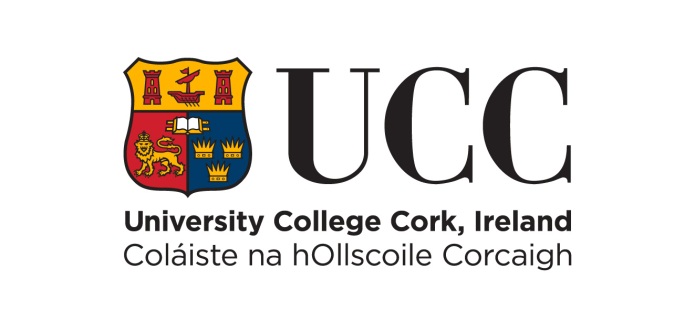 Document LocationRevision HistoryConsultation HistoryApprovalThis document requires the following approvals:These procedures shall be reviewed and updated on an annual basis.PurposeThis procedure outlines the steps required in order to establish and use an official university social media account. It should be read in conjunction with the supporting documents listed below. Supporting Policies, Standards and ProceduresUCC IT Documentation PolicyAcceptable Usage Policy (Hereto referred to as AUP)Social Media Policy		Procedure for notice and take down Establishing and using an official university social media account. Users are encouraged at all times to use social media sites in a responsible manner having due regard to the rights and reputation of the University and of others. The office of media and public relations and the office of marketing and communications shall maintain the official university social media account on any given social media platform.Only the president, the vice-president of external relations (or their nominee) may set up an official social media account on behalf of the university. The operation of some official university social media accounts may be devolved, with permission from the vice-president for external relations, to an office other than the office of media and public relations or the office of marketing and communications. All official university social media accounts shall be operated within the rules established in the Social Media Policy.All official university social media accounts shall contain a link (where feasible) to the social media policy and this procedure. Official university social media accounts.The following is a list of official social media accounts:Twitter: http://twitter.com/UCC (or @UCC)Facebook: http://facebook.com/universitycollegecorkYouTube: http://www.youtube.com/uccireland LinkedIn: http://www.linkedin.com/company/8798?trk=NUS_CMPY_TWIT The University reserves the right at any time to revise the terms of this procedure. Any such revisions will be notified to you and by continuing to use the relevant social media sites following such notification you will be deemed to have accepted the revised terms of this procedure. Date of this revision: 20/12/2012Date of next review: 31/10/2013Version Number/Revision NumberRevision DateSummary of Changes0.131/10/2012Draft created by Maurice Ryder, EPU0.220/12/2012Updated by Noelette Hurley IT Services101/07/2013Final Approved VersionRevision NumberConsultation DateNames of Parties in ConsultationSummary of ChangesNameTitleDateJohn FitzgeraldDirector of Information ServicesTrevor HolmesVice-President for External RelationsMichael FarrellCorporate Secretary